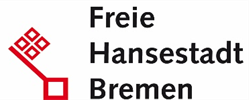 Eine Stärke Bremens mit seinen rund 550.000 in der Stadt lebenden Menschen ist seine Vielfalt: es gibt urbane sowie ländliche Stadtteile, die Nähe zur Weser, moderne Wissenschaftsorte, etliche Parks und Kultureinrichtungen – all das und vieles mehr ist dank der kurzen Wege gut und schnell zu erreichen. Unsere senatorische Behörde ist für Landes- und Kommunalaufgaben der Abteilungen Umwelt, Bau und Verkehr zuständig. Rund 500 Beschäftigte setzen ihr berufliches Können dafür ein, Projekte zu entwickeln und zu steuern, Genehmigungen zu erarbeiten und einen guten, umfassenden Service für die Bürgerinnen und Bürger zu bieten.In der Abteilung 2 „Umweltwirtschaft, Klima- und Ressourcenschutz“ ist im Referat 20 „Umweltinnovationen & Anpassung an den Klimawandel“ zum nächstmöglichen Zeitpunkt die Stelle einer Referentin / eines Referenten für das Projekt BREsilientEntgeltgruppe 13 TV-L/ Besoldungsgruppe A 13 Kennziffer 2019/20-7
befristet bis zum 31.12.2020 zu besetzen. Eine Laufzeitverlängerung des Projektes wird angestrebt.Die hier ausgeschriebene Stelle umfasst die Leitung des Verbundprojektes „Klimaresiliente Zukunftsstadt Bremen“ (BREsilient) inklusive der Leitung des Teilprojekts des Senators für Umwelt, Bau und Verkehr. Das Verbundprojekt wird vom Bundesministerium für Bildung und Forschung im Rahmen der Leitinitiative Zukunftsstadt gefördert und gemeinsam mit drei Forschungspartnern umgesetzt. Ziel dieses praxisnahen Forschungsprojektes ist es, einen Beitrag zu leisten, die Robustheit der Stadtgemeinde gegenüber potentiellen Klimafolgen langfristig zu verbessern. Themenschwerpunkte sind die ökonomische Bewertung von Klimaanpassungsmaßnahmen, Beteiligungsverfahren zu konkreten Klimaanpassungsprojekten im Rahmen von sogenannten Reallaboren (mit Verwaltungsakteuren, Bürgerinnen und Bürgern sowie Wirtschaftsakteuren) und die Bewertung indirekter Klimafolgen über Wertschöpfungsketten und Handelsströme.Wir freuen uns auf Ihre Bewerbung, wenn Sie eine teamfähige und motivierte Persönlichkeit sind, die sich eine erfolgreiche Projektleitung zutraut, und Interesse an den nachfolgend genannten Aufgabengebieten haben: Sie bringen mit: ein abgeschlossenes Universitäts- oder Hochschulstudium (Master, Diplom) aus dem Bereich der Wirtschafts-, Natur-, Umwelt- oder Sozialwissenschafteneinschlägige Erfahrungen im Projektmanagementvertiefte, nachgewiesene Fachkenntnisse im Themenfeld „Anpassung an die Folgen des Klimawandels“Darüber hinaus erwarten wir von Ihnen:stark ausgeprägte Kommunikations-, Ausdrucks- und TeamfähigkeitVerhandlungssicherheit, Durchsetzungs- und Konfliktfähigkeitsehr gute Englischkenntnisse in Wort und SchriftDas können Sie von uns erwarten:flexible Arbeitszeiten sowie Angebote zur Vereinbarkeit von Beruf und Familieberufliche Entwicklungsmöglichkeiten durch Fort- und Weiterbildunggezielte Programme zur Gesundheitsförderung, u. a. ein Angebot für eine Firmenfitness-Mitgliedschaftein gefördertes Jobticket des öffentlichen PersonennahverkehrsFür telefonische Auskünfte stehen Ihnen die Referatsleiterin Frau Dr. Wehlau, (Tel.: 0421/361-6058) sowie Frau Eilers vom Bewerbermanagement (Tel.: 0421/361-120 29) gerne zur Verfügung.Bewerbungshinweise:Teilzeitarbeit ist grundsätzlich möglich. Einzelheiten sind ggf. mit der Dienststelle zu vereinbaren. Schwerbehinderten Menschen wird bei im Wesentlichen gleicher fachlicher und persönlicher Eignung der Vorrang gegeben. Bewerbungen von Menschen mit Migrationshintergrund werden begrüßt. Bei Interesse können Sie sich auf der Website des Senators für Umwelt, Bau und Verkehr (unter https://www.bauumwelt.bremen.de/info/klimaanpassung) über die Aktivitäten des Landes und der Stadtgemeinde Bremen zur Anpassung an die Folgen des Klimawandels sowie auf der BREsilient-Website (unter https://bresilient.de/) über das Projekt „Klimaresiliente Zukunftsstadt Bremen“ informieren. Bitte legen Sie Ihren Bewerbungsunterlagen eine schriftliche Arbeitsprobe zu diesem Themenfeld bei (maximal eine Seite).Wir bitten Sie, uns von Ihren Bewerbungsunterlagen nur Kopien (keine Mappen) einzureichen; sie werden bei erfolgloser Bewerbung nach Abschluss des Auswahlverfahrens unter Berücksichtigung des § 15 Allgemeines Gleichbehandlungsgesetz vernichtet. Haben wir Ihr Interesse geweckt?Dann richten Sie bitte Ihre aussagefähige Bewerbung (gerne auch per E-Mail und zusammengefasst als ein einzelnes pdf-Dokument) mit einem aktuellen Zeugnis bzw. einer aktuellen Beurteilung (nicht älter als ein Jahr)) unter Angabe der Kennziffer 2019/20-7 innerhalb von drei Wochen nach Veröffentlichung dieser Ausschreibung an Performa Nord				Bewerbermanagement			Schillerstr. 1					28195 BremenEmail: bewerbermanagement@performanord.bremen.deWir freuen uns auf Ihre Bewerbung!